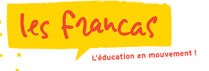 Saint Médard de Guizières	 Compte-rendu du Conseil Municipal d’Enfants et de Jeunesdu SAMEDI 03 octobre 2015 L’AN DEUX MIL QUINZE, SAMEDI TROIS OCTOBRE A NEUF HEURES TRENTE MINUTES, le Conseil Municipal des Jeunes, légalement convoqué, s’est réuni à la Mairie en séance publique sous la présidence de Monsieur Michel PAVARD, Maire. Madame le Maire donne lecture de l’ordre du jour : Accueil des futurs Conseillers Municipaux d’Enfants et de JeunesRemise de la carte électoralePrésentation de la Mairie et des locauxRemise du calendrier des dates de réunionQuestions diverses1. ACCUEIL DES FUTURS CONSEILLERS MUNICIPAUX D’ENFANTS ET DE JEUNES Madame Mireille CONTE JAUBERT, Maire a ouvert la séance. Madame  Florence PRÉVÔT a été désignée en qualité de secrétaire par le Conseil Municipal des Jeunes. Un tour de table a permis à chacun des membres de se présenter. Saint Médard de Guizières2. FELICITATIONS ET REMERCIEMENTSMadame Mireille CONTE JAUBERT, Maire remercie les parents, les familles, les membres présents du Conseil Municipal d’Enfants et de Jeunes ainsi que Madame Florence Prévôt, Conseillère Déléguée à l’enfance et à la jeunesse et Madame Nicole Elias Conseillère Municipale pour leur  investissement dans la conduite de ce projet, et également  Monsieur Cédric Eliezer, Directeur de l’ALSH communal qui grâce à ses connaissances a apporté une aide indispensable, également aux Francas Madame Violaine SEROND qui nous a aidé à mettre place ce tout nouveau Conseil des Jeunes et continuera à en animer les réunions.3. REMISE DE LA CARTE ÉLECTORALE ET DOCUMENTATION Une carte électorale, une documentation sont distribuées à chaque jeune conseiller. Madame Mireille CONTE JAUBERT, Maire, leur en explique les formalités.4 CALENDRIER DES CONSEILS MUNICIPAUX DES JEUNES Il est fixé de réunir les membres du CMEJ en réunion plénière en moyenne une fois par mois. En commun accord avec les jeunes conseillers, le jour retenu pour ces réunions est fixé le mercredi de 14h30 à 15h30, dans l’annexe 2 derrière la mairie. Un bureau est mis également à leur disposition dans l’annexe 1, premier étage, derrière la mairie, afin de se concerter à leurs projets. 5. PAROLE AUX ENFANTS ET AU JEUNESMonsieur Ruben Madrid : un robinet d’eau au parc devrait être installé, des bancs sont cassés, installation d’un panneau « Ne pas voler dans l’école », les gendarmes doivent détenir une voiture de sport pour arrêter les voleursMademoiselle Clothilde Dayraut : besoin de refaire le panneau du skate-parc, les voitures doivent rouler moins vite car il y a des accidentsMonsieur Henzot Renet : installation de distributeurs de sacs à excréments pour chiens, installation d’un radar et d’un passage clouté dans la rue de sa grand-mère, et faire revenir les gendarmes, Madame le Maire répond que les gendarmes habitent toujours à Saint Médard de Guizières et qu’il n’y avait pas assez de plaintes pour tenir l’accueil de la gendarmerie ouverte c’est pour cela que l’accueil se fait à la gendarmerie de Coutras.Mademoiselle Marine Lafitte : un abri au cityMademoiselle Alicia Faure : réparer la table du citySaint Médard de GuizièresMonsieur Paul-Alexandre Le Merdy : une journée pour les enfants devrait être organisée et des poubelles pour les cigarettesMonsieur Matéo Marjollet : est-ce-qu’un gymnase est prévu ?, Madame le Maire répond qu’une première concertation a été réalisée avec tous les maires du canton et des communes avoisinantes, afin de connaître le besoin et l’utilité pour chacun de ses habitants.Mademoiselle Maëlly Delphin : organiser un vide-grenier afin de financer les projets du conseil municipal d’enfants et de jeunes, organiser des journées de nettoyage pour la natureMonsieur Jules Picaud : mettre du sable autour de l’araignée du parc à la place des caillouxMonsieur Ruben Madrid : création d’un magasin de bonbons « Gratuit » à la place de l’ancienne auto-école, à l’intersection de la RD89 et Cours du Général de Gaulle.6. VISITE DE LA MAIRIE ET DES LOCAUX Les jeunes conseillers ont visité la mairie. Les jeunes conseillers auront, pour la durée de leur mandat de mettre en place des projets.La séance est levée à 10h30. Prochaine réunion le mercredi 14 octobre 2015. Saint Médard de GuizièresSIGNATURES des jeunes conseillers municipaux présents lors de la séance du  03 octobre 2015 Etaient présents JEUNES CONSEILLERS Noa GARRIGOU-JOSSELIN, Ruben MADRID, Jules PICAUD, Henzo RENET, Arthur ANDRÉAU, Clothilde DAYRAUT, Adèle PATENÈRE, Maëlly DELPHIN, Matéo COURRIAN, Maïwen MARJOLLET, Alycia AUBISSE, Paul-Alexandre LE MERDY, Matéo MARJOLLET, Marine LAFITTE, Emma JARRY, Alicia FAURE, CONSEILLERS ADULTES Mireille CONTE JAUBERT, Maire, Stéphane CATALAN, Gérald DUMOULY, Stéphanie LE MERDY, Pierre-Yves LE MERDY, Nicole ELIAS, Valérie JARRY, Florence PRÉVÔT Absents excusés Lucas REYGAGE, Tom VALLAT, Nina MAÇONSecrétaire de séance Florence PRÉVÔTNoa GARRIGOU-JOSSELIN Ruben MADRID Jules PICAUDHenzoRENETArthur ANDRÉAUClothilde DAYRAUT Adèle PATENÈREMaëlly DELPHINMatéoCOURRIANMaïwenMARJOLLET AlyciaAUBISSE Paul-AlexandreLE MERDYMatéoMARJOLLETMarine LAFITTEEmma JARRYAliciaFAURE 